Tips for a Successful Year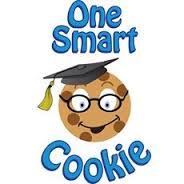 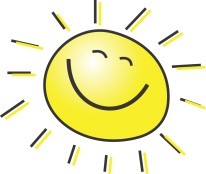 Be kind to your classmates and teachers. Participate in class, and always show how smart you are.Stay organized, always have a pencil (or 25 cents to buy one), and have a method in place to keep track of homework and upcoming due dates.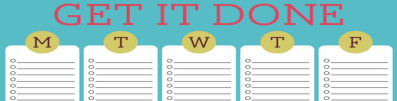 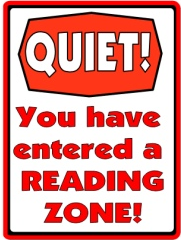 Bring your novel to class EVERY DAY!  Begin reading as soon as you enter the classroom.Monday – Thursday we read the first 10 minutes of class.Friday we read all period.Choose books that are just right for you, and read at home. 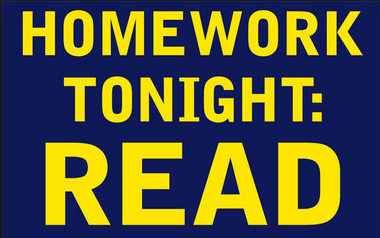 560 pages Quarter 1 (approximately 60 pages each week)620 pages Quarter 2 (approximately 70 pages each week)740 pages Quarter 3 (approximately 80 pages each week)740 pages Quarter 4 (approximately 80 pages each week)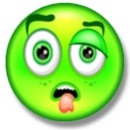 See me the day you return from an absence to find out what you missed. 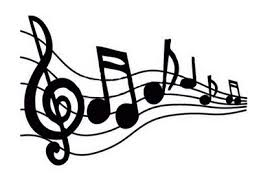 See me before your music lesson to find out what you will be missing.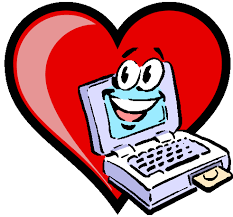 Love your Chromebook! Treat it with respect and keep it charged.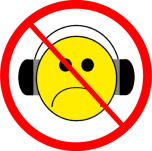 Keep your headphones in your locker. If I see them, I take them.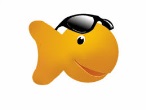 Snacks allowed on Friday during independent reading. Water only in 214. Keep your cell phone in your locker. If I see it, I take it. 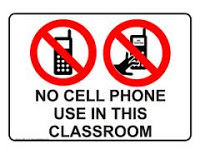 